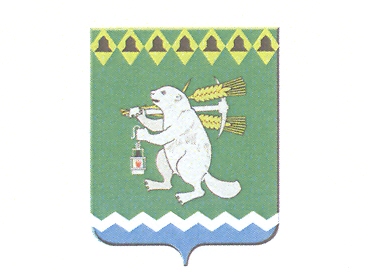 ПРОЕКТДума Артемовского городского округаVI созыв44  Заседание (внеочередное)       РЕШЕНИЕОт                                                                        			           №_____О повестке  44   заседания (внеочередного)  Думы Артемовского городского округаВ соответствии со статьей 11 Регламента Думы Артемовского городского округа, принятого решением Думы от 13 октября 2016 года   № 11,Дума Артемовского городского округа РЕШИЛА:Утвердить повестку  44  заседания (внеочередного)  Думы Артемовского городского округа:	1.  О результатах публичных слушаний  по проекту решения Думы Артемовского городского округа «Об утверждении бюджета Артемовского городского округа на 2019 год и плановый период 2020 и 2021годов».Докладывает Александр Юрьевич Соловьев, председатель постоянной комиссии по экономическим вопросам, бюджету и налогам.	2. Об утверждении бюджета   Артемовского городского округа на 2019 год и плановый период 2020 и 2021 годов.Докладывает Ольга Геннадьевна Бачуриной, заместитель главы Администрации   Артемовского городского округа - начальник финансового управления Администрации Артемовского городского округа.Председатель ДумыАртемовского городского округа 		                                 К.М.Трофимов